XXVII - заседание  4-созыва		КАРАР                                 					РЕШЕНИЕ   24 ғинуар 2019 й.                           №131			       24 января 2019 г.О повестке дня двадцать седьмого заседания Совета сельского поселения Усть-Табасский сельсовет муниципального района Аскинский район Республики Башкортостан четвертого созываВ соответствии с Регламентом Совета сельского поселения Усть-Табасский сельсовет Совет сельского поселения Усть-Табасский сельсовет муниципального района Аскинский район Республики Башкортостан четвертого созыва р е ш и л:включить в повестку дня двадцать седьмого заседания Совета сельского поселения Усть-Табасский сельсовет муниципального района Аскинский район Республики Башкортостан четвертого созыва следующие вопросы:1. Об утверждении плана работы Совета сельского поселения  Усть-Табасский сельсовет муниципального района Аскинский район Республики Башкортостан на 2019 год.(докладывает: Фаершина Г.Я. – председатель Совета сельского поселения Усть-Табасский сельсовет муниципального района Аскинский район Республики Башкортостан)2. Об утверждении плана работы администрации сельского поселения  Усть-Табасский сельсовет муниципального района Аскинский район Республики Башкортостан на 2019 год.(докладывает: Салихьянова К.В. – и.о. главы сельского поселения Усть-Табасский сельсовет муниципального района Аскинский район Республики Башкортостан)Председатель Совета сельского поселения Усть-Табасский сельсоветмуниципального района Аскинский районРеспублики Башкортостан 							Г.Я. ФаершинаБАШҠОРТОСТАН РЕСПУБЛИКАҺЫАСҠЫН  РАЙОНЫМУНИЦИПАЛЬ РАЙОНЫНЫҢТАБАҪКЫ−ТАМАҠАУЫЛ СОВЕТЫАУЫЛ  БИЛӘМӘҺЕСОВЕТЫ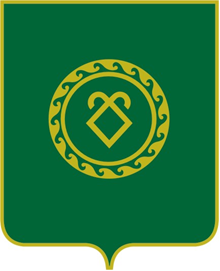 СОВЕТСЕЛЬСКОГО ПОСЕЛЕНИЯУСТЬ-ТАБАССКИЙ СЕЛЬСОВЕТМУНИЦИПАЛЬНОГО РАЙОНААСКИНСКИЙ РАЙОНРЕСПУБЛИКИ  БАШКОРТОСТАН